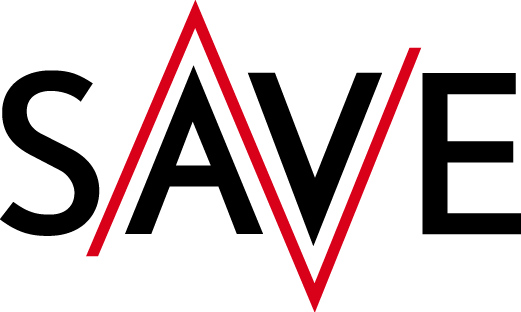 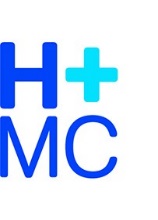 INDELINGPlaats:				VerloskamersCoördinator: 			Gynaecoloog:			 8.00 – 8.10 uur	introductie 8.15 - 9.15 uur	oefening I + nabespreking 9.15 – 9.20 uur	pauze  9.20 – 10.20 uur	oefening II + nabespreking10.20 – 10.30	uur	evaluatieOverzicht data SAVE  2020/2021 Verloskamer 8.15 – 9.15 uur9.20 – 10.20 uurCasusLeblancRoestLotusInstructeurCRM nabesprekingPsycholoog DeelnemersObservatorenWo 16 september 2020Di 13 oktober 2020Wo 18 november 2020Di 15 december 2020Ma 11 januari 2021Wo 10 februari 2021Ma 8 maart 2021Wo 14 april 2021Ma 17 mei 2021Wo 9 juni 2021Ma 12 juli 2021Wo 11 augustus 2021 Ma 6 september 2021 Wo 13 oktober 2021Ma 8 november 2021Wo 15 december 2021